«Модные шляпки»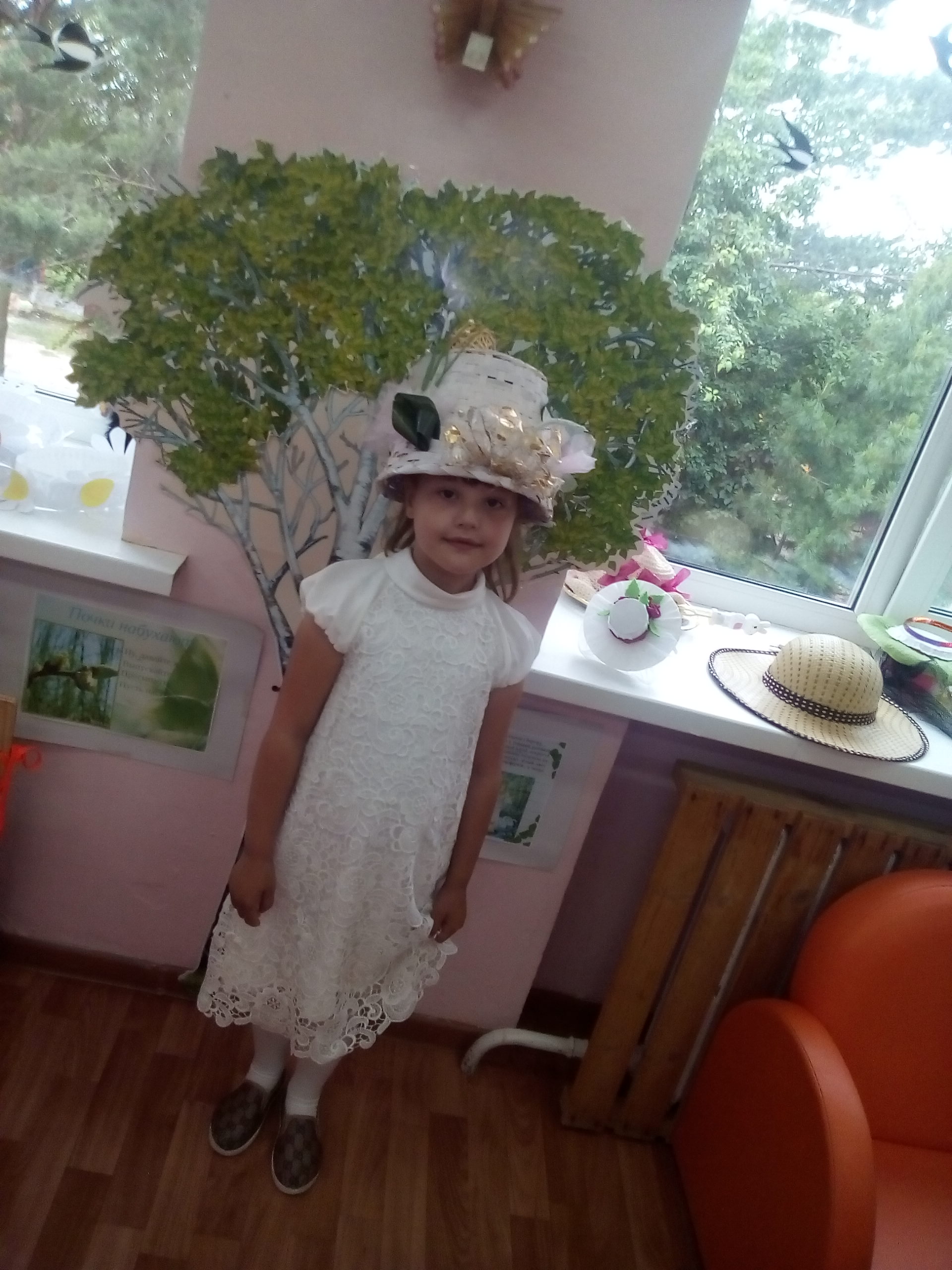 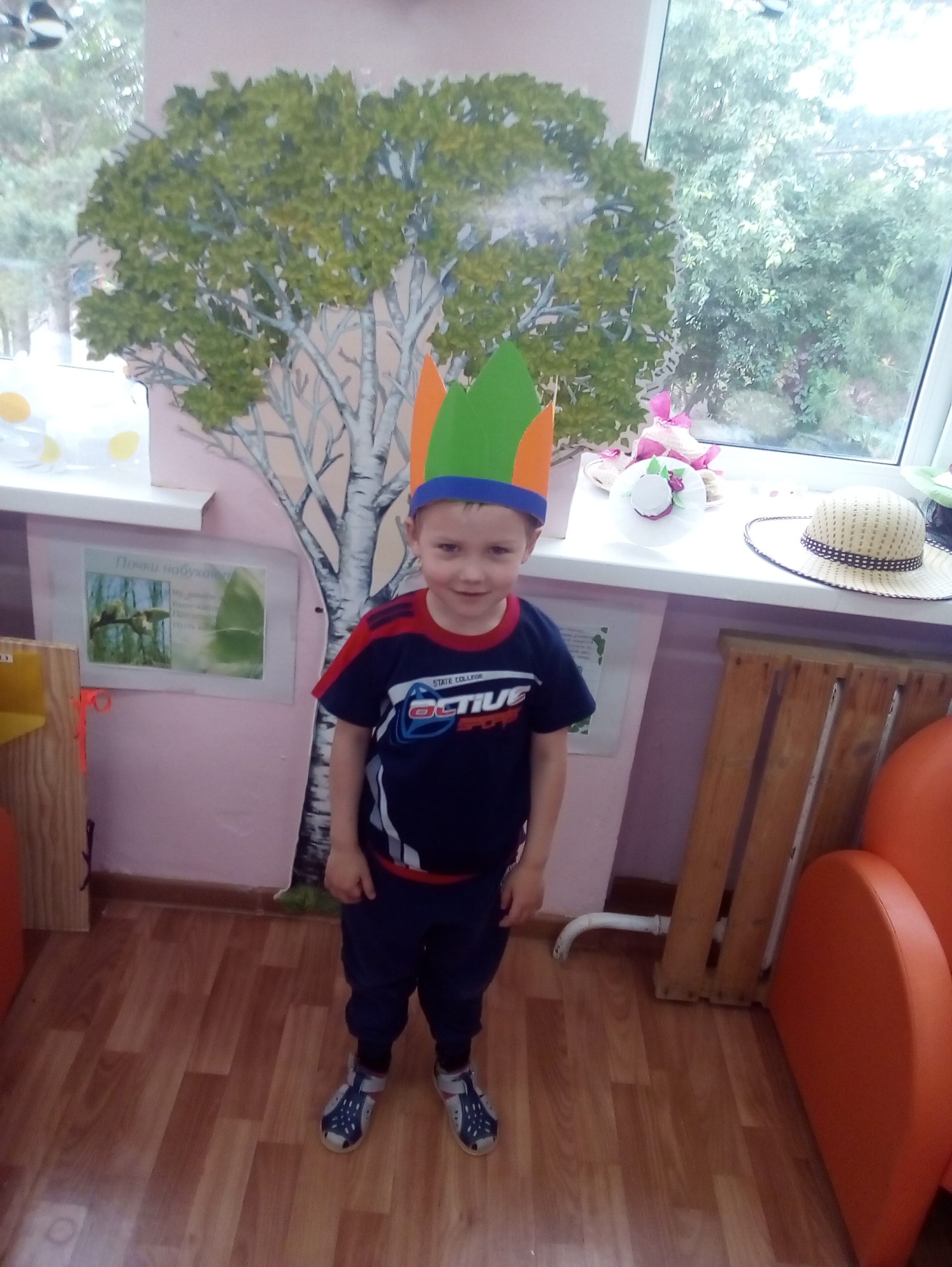 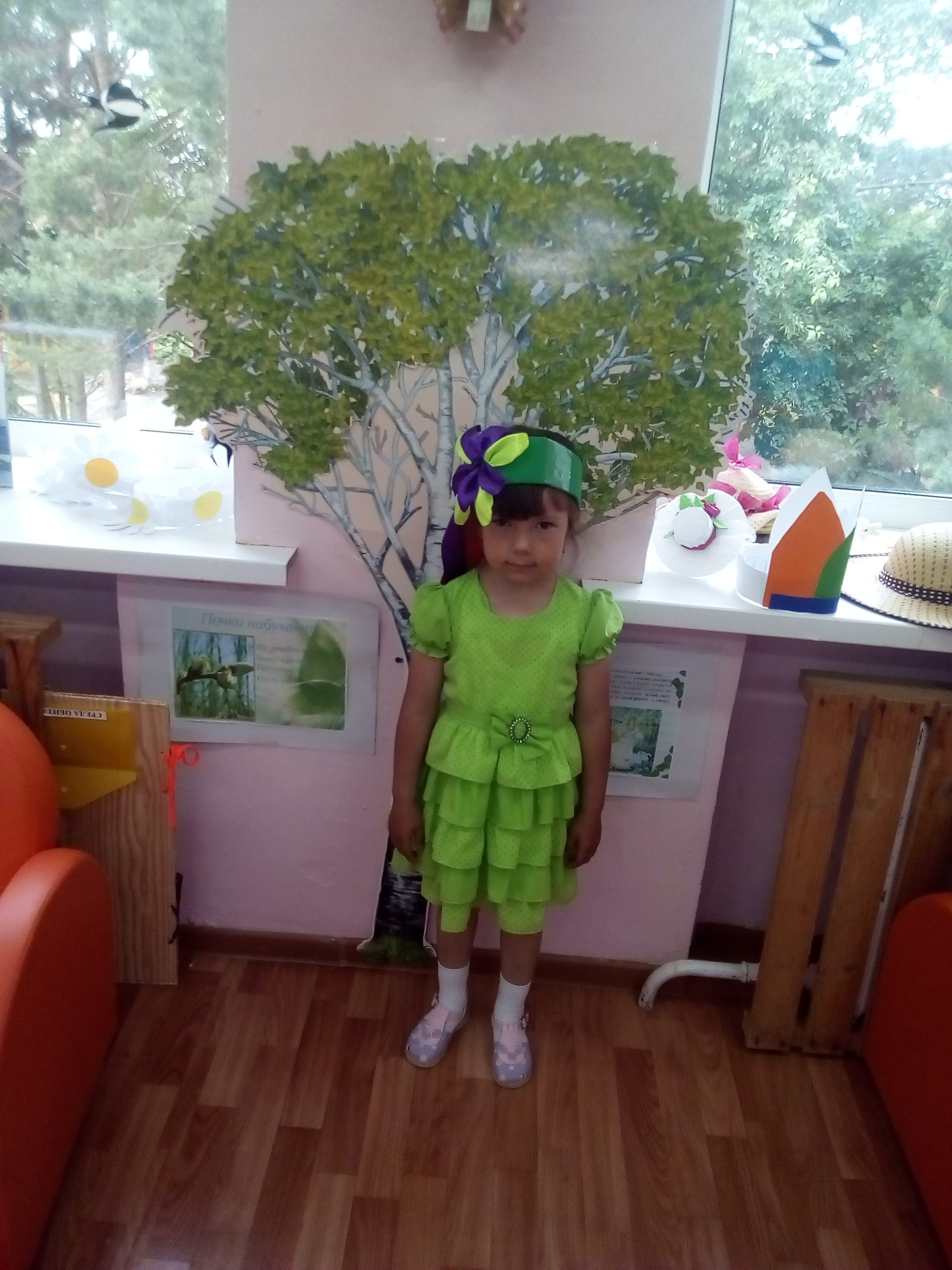 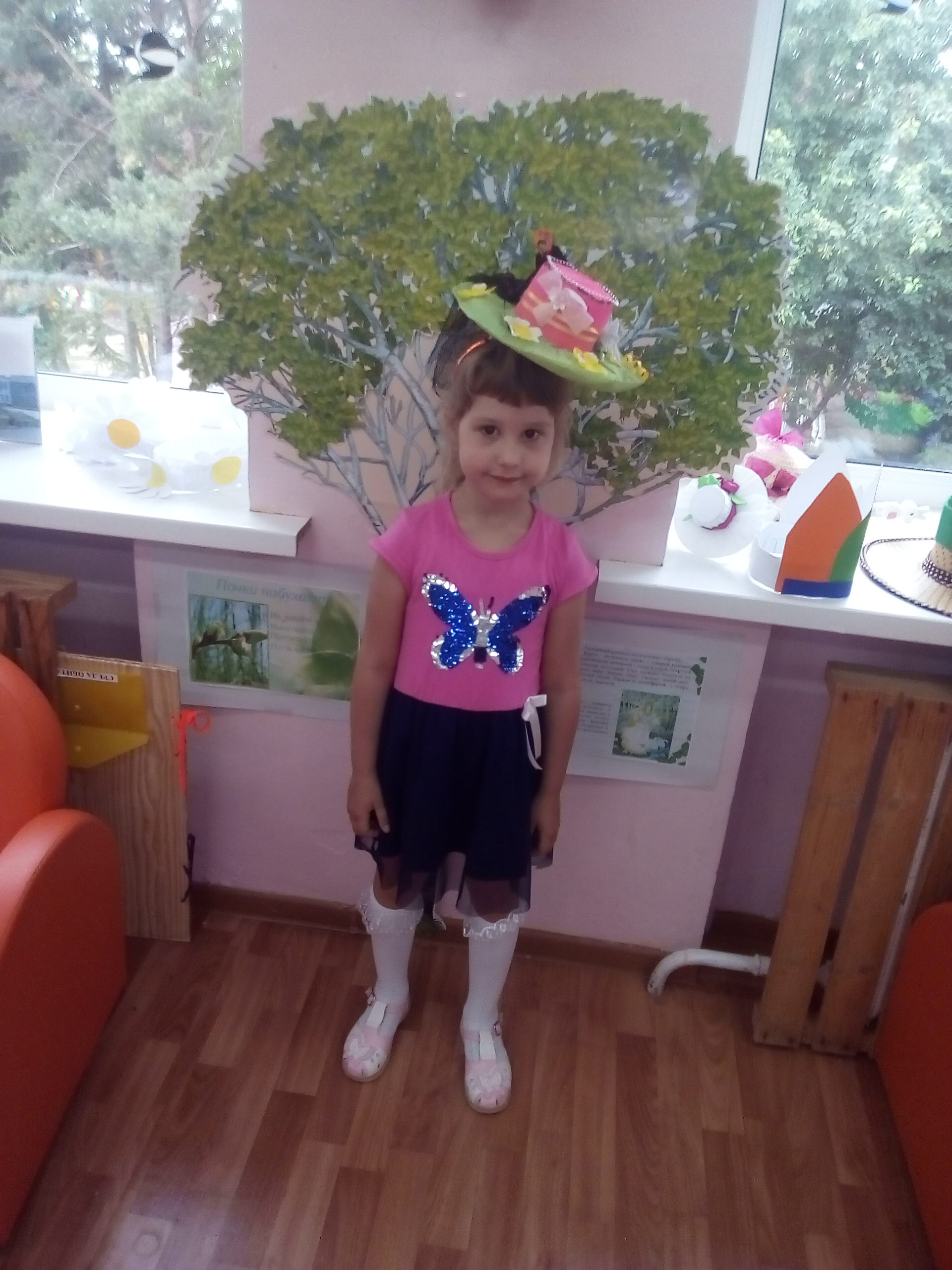 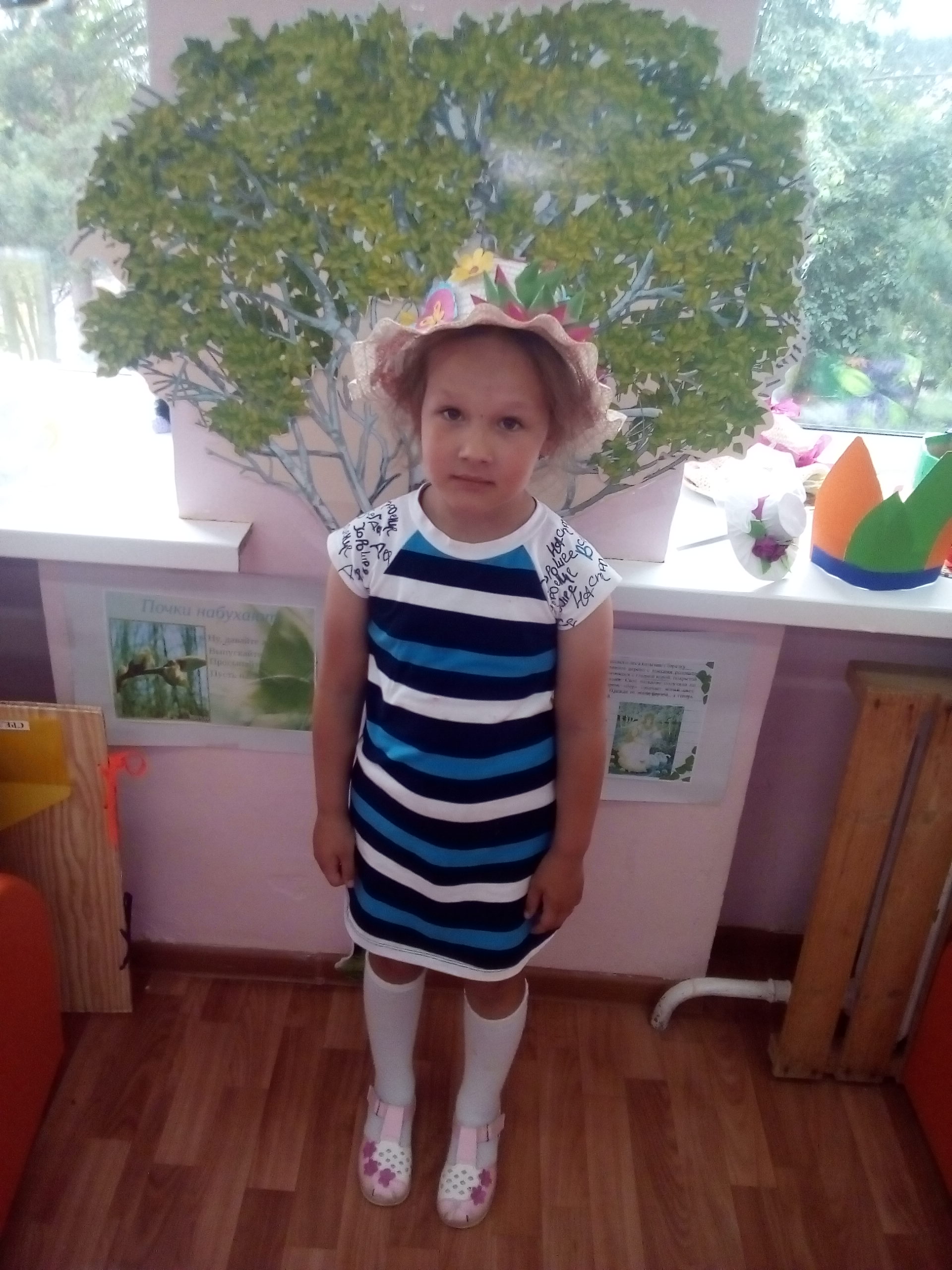 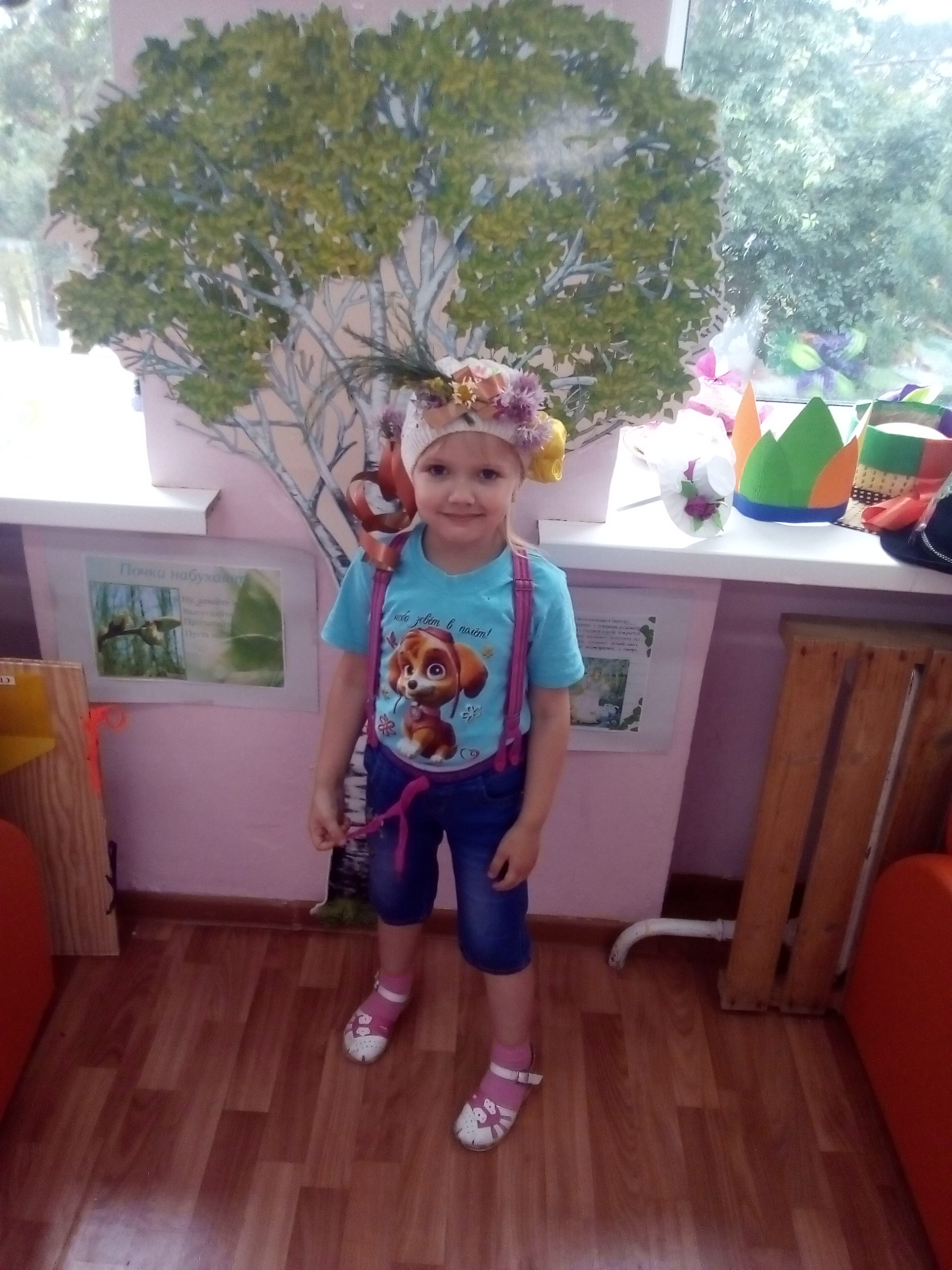 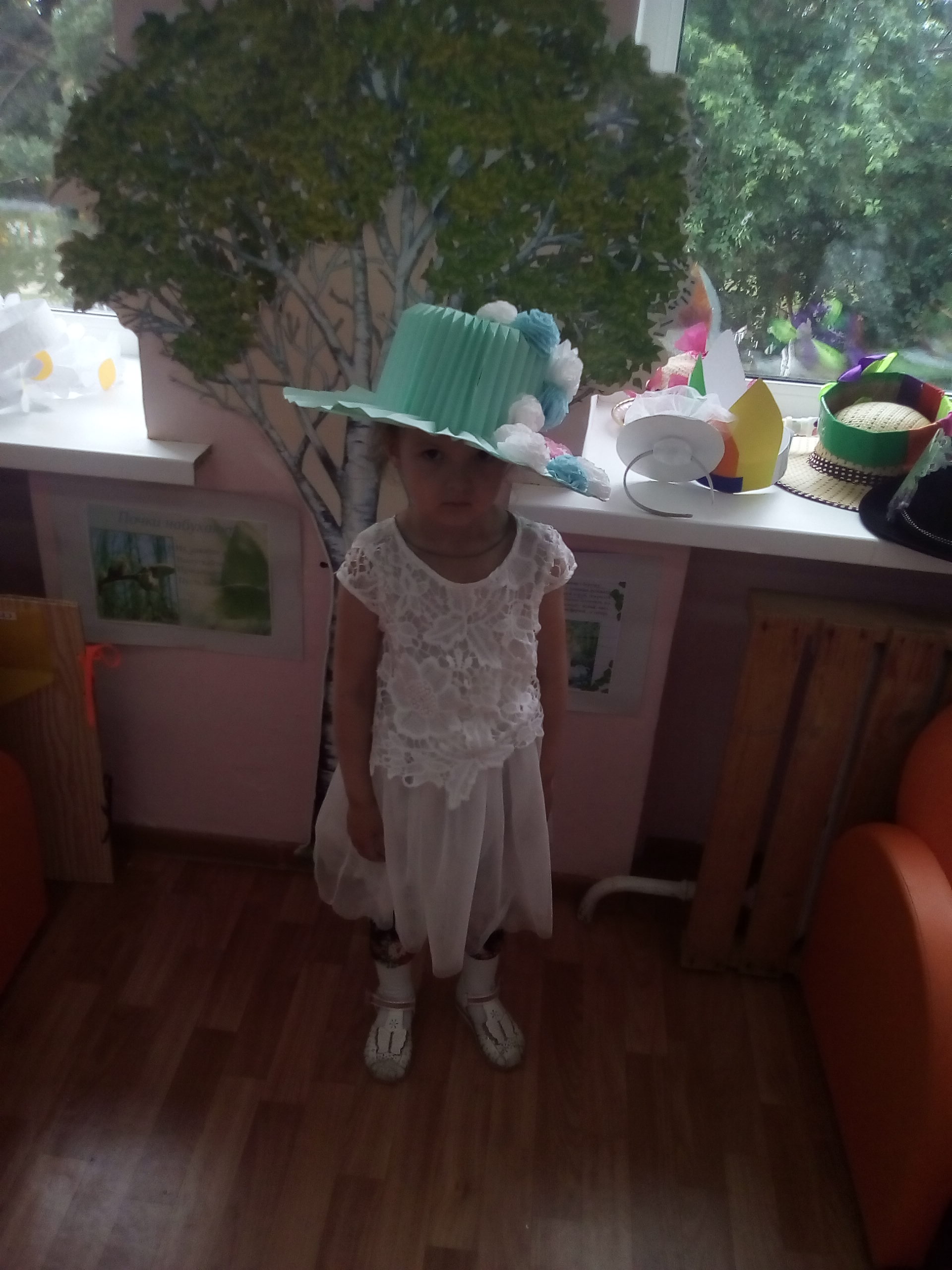 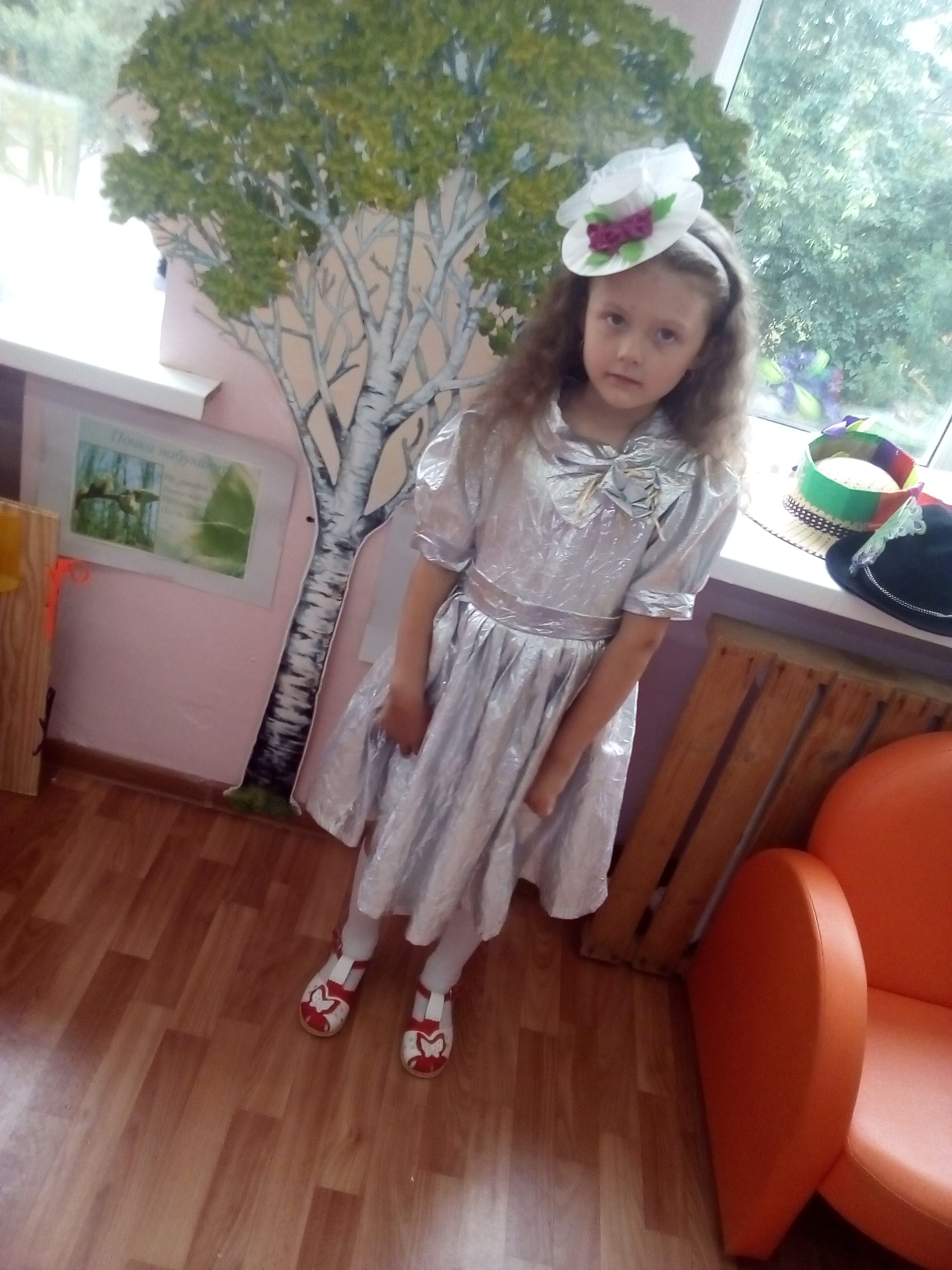 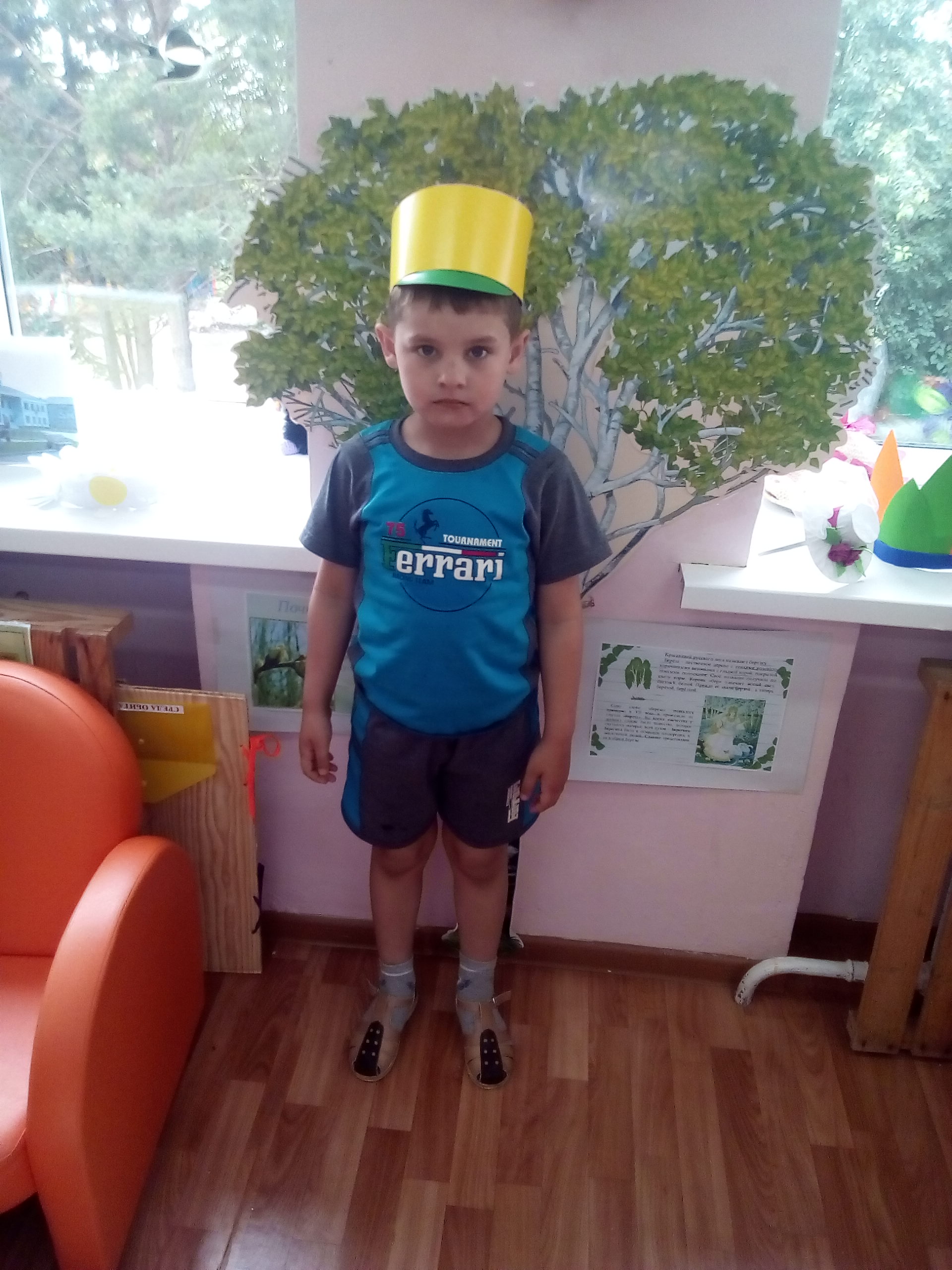 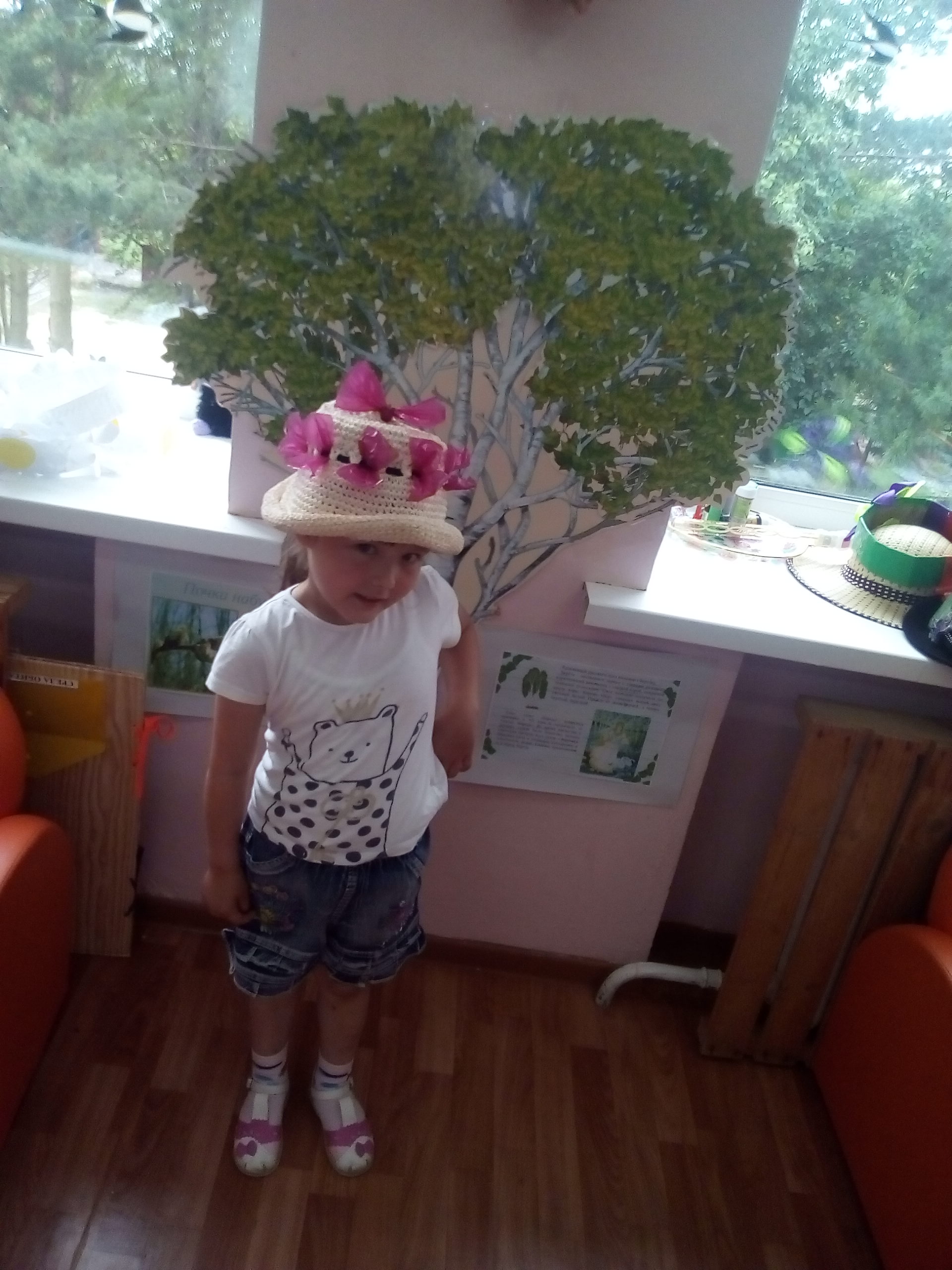 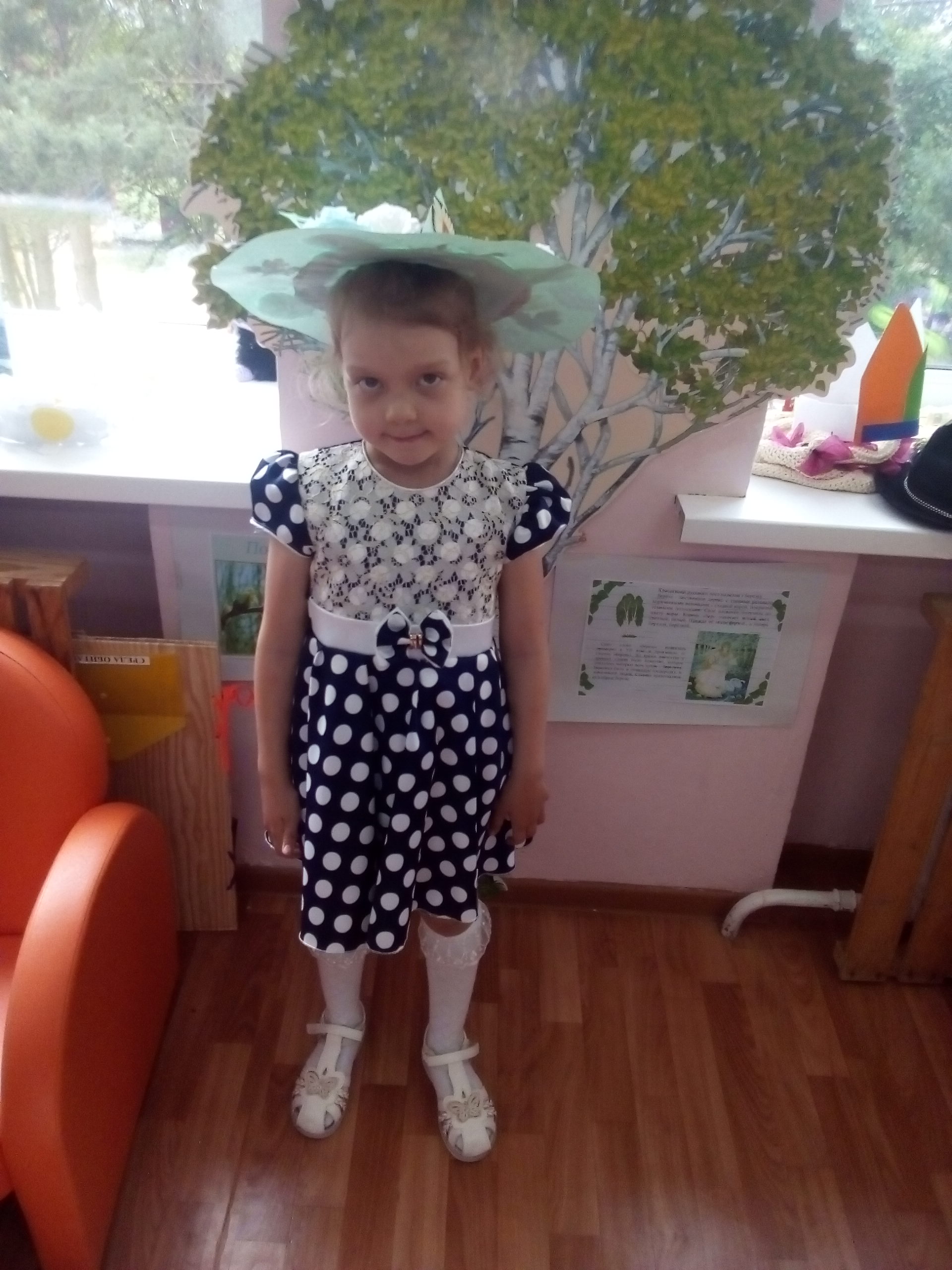 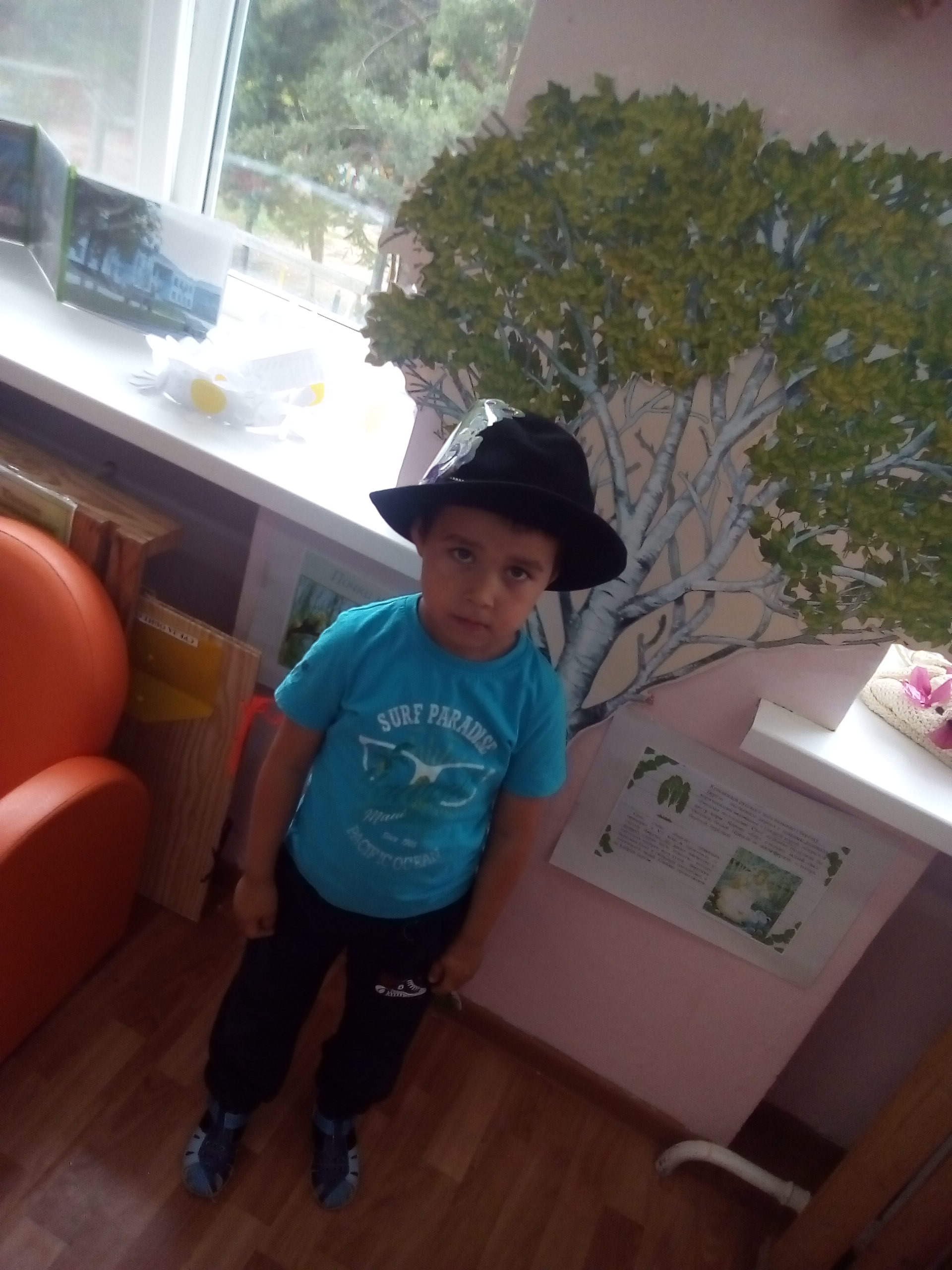 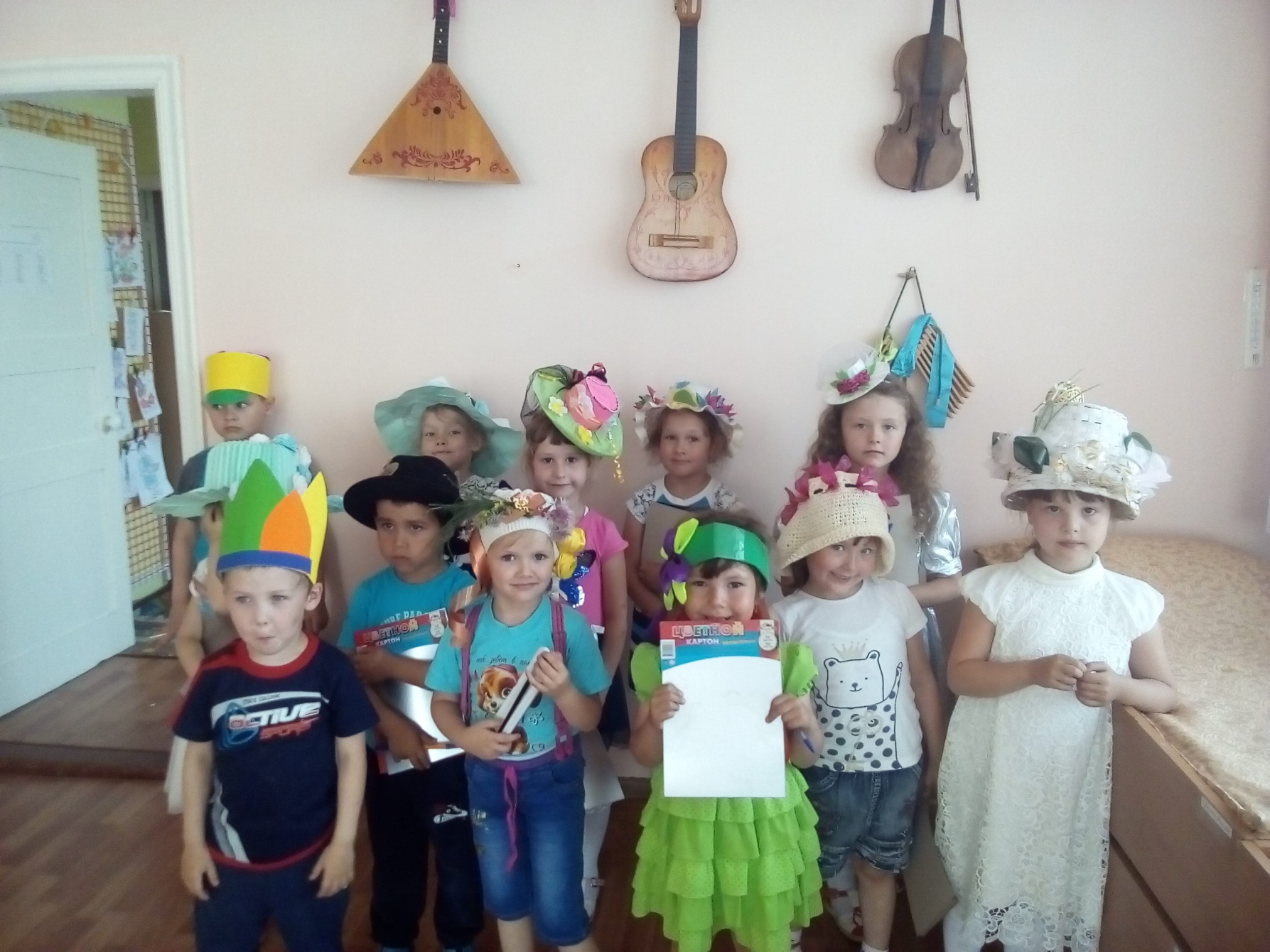 Спасибо за участие.